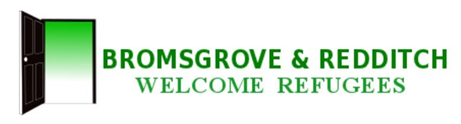 My Pledge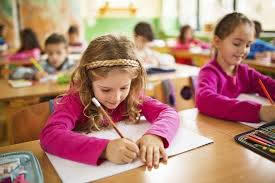 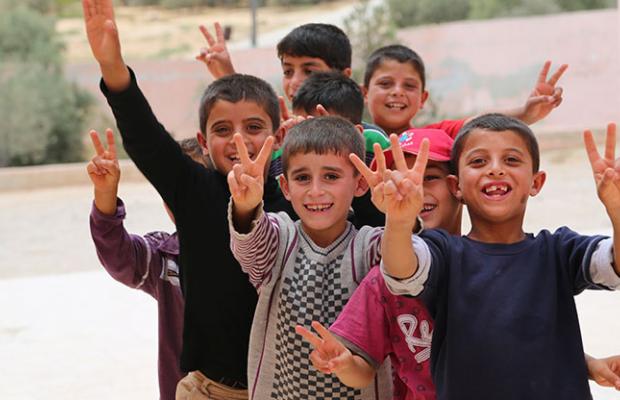 I (name)----------------------------------------- pledge to pay the amount of £--------as a single gift or a monthly donation of £-------- I will pay this by credit card or cheque made payable to “Bromsgrove and Redditch Welcomes Refugees” to support their work resettling Refugees anywhere in Worcestershire county.My address is: ________________________________________________________________________________________________________________________________My email address is:My phone number is:______________________________________________________________________Signed…………………………………………………………………Dated………………………………………………………………………Please scan and email your Pledged form today to  naeemarif57@gmail.com or send by post to:Naeem Arif, 13 Dawson Road, Bromsgrove, B61 7JFTHANK YOU